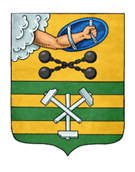 ПЕТРОЗАВОДСКИЙ ГОРОДСКОЙ СОВЕТ22 сессия 29 созываРЕШЕНИЕот 24 ноября 2023 г. № 29/22-311Об избрании Главы Петрозаводского городского округаНа основании пункта 1 части 2 статьи 36 Федерального закона 
от 6 октября 2003 года № 131-ФЗ «Об общих принципах организации местного самоуправления в Российской Федерации», статьи 2.1 Закона Республики Карелия от 30 сентября 2014 года № 1835-ЗРК «О порядке формирования представительных органов муниципальных районов и избрания глав муниципальных образований и о сроках полномочий органов местного самоуправления в Республике Карелия», статьи 29 Устава Петрозаводского городского округа, статьи 24 Регламента Петрозаводского городского Совета, утвержденного Решением Петрозаводского городского Совета 
от 23 апреля 2009 года № XXVI/XXIX-593, решения конкурсной комиссии при проведении конкурса по отбору кандидатур на должность Главы Петрозаводского городского округа от 20 ноября 2023 года №6 Петрозаводский городской Совет РЕШИЛ:Избрать Главой Петрозаводского городского округа Колыхматову Инну Сергеевну.ПредседательПетрозаводского городского Совета                                                Н.И. Дрейзис